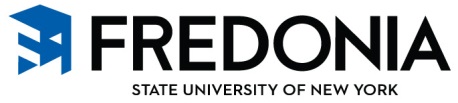 2022-23 AID FOR PART-TIME STUDY INSTRUCTIONSThe AID FOR PART-TIME STUDY (APTS) program is a grant program financed by New York State for students enrolled in undergraduate studies on a part-time basis.  Eligible program criteria can be found on the attached pages. If you have any questions regarding APTS, please contact the financial aid office.Application Steps for APTS:File the 2022-2023 FAFSA (Free Application for Federal Student Aid) by going to fafsa.gov. (State University of New York at Fredonia’s school code= 002844)Complete the APTS application and attach a signed photocopy of your (and your spouse’s if applicable) 2020 New York State tax return. Dependent students must also attach a signed photocopy of their parent’s 2020 New York State tax return(s).ATTENTION:  If you and/or your parents/spouse (if applicable) did not file and are not required to file a NYS tax return please attach a signed written statement stating so.Make sure you are registered for 3 to 11 credits as a matriculated undergraduate. All of your credits must count (be required) for your degree.Submit the completed APTS application AND required documents by the deadline (see box below) to the Financial Aid Office. All questions must be answered and all required signatures and documents must be provided.STUDENTS MUST NOTIFY THE FINANCIAL AID OFFICE OF ANY CHANGE IN REPORTED ENROLLED CREDIT HOURS EACH SEMESTER THEY ARE AWARDED APTS.